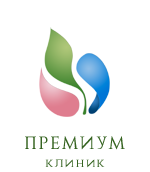 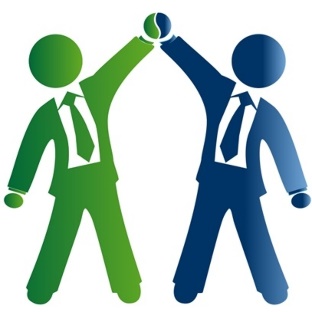 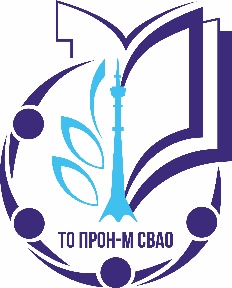 Приложение № 2Адреса отделений сети «Премиум Клиник»Наименование АдресТелефонСайтСтанция Метро1Центральная клиника района Бибирево  Центр МРТ г. Москва, ул. Плещеева 11 в.(взрослое отделение) +7(499)207-11-01www.imedclin.ruБибирево, Медведково, Алтуфьевское1Центральная клиника района Бибирево  Центр МРТ г. Москва, ул. Корнейчука,54 (детское отделение ) г. Москва, ул. Алтуфьевское шоссе д. 66 (МРТ)+7(499)207-19-29+7(910)493-41-86www.imedclin.ruБибирево, Медведково, Алтуфьевское2Первая клиника Измайлово доктора Бандуриной, Центр МРТ г. Москва ,  Измайловский бульвар 60/10+7 (499) 490-99-56www.dr-tb.ruПервомайское, ИзмайловоПервая клиника Измайлово доктора Бандуриной, Центр МРТ г. Москва, 15-ая Парковая,  д.5 (Центр МРТ) +7 (499) 490-99-56www.dr-tb.ruПервомайское, Измайлово3Первый Даниловский MMC  многопрофильный медицинский центр на Автозаводскойг. Москва, ул. Восточная 15/6 +7(499)450-81-31www.mmclinic.ruАвтозаводская4МРТ центр в Марьиног. Москва Краснодарская ул., 52а, Москва+7(499) 430-00-79www.clinicanomer1.ruЛюблино5Первая клиника на Беломорскойг. Москва Беломорская ул., 26+7(495)204-30-73Беломорская6«Первая клиника Солнцево»г. Москва Солнцевский пр-т., д.19+7(495) 212-92-92www.solntsevo.clinic.ruСолнцево7МРТ центр в Химкахг. Химки, шоссе Нагорное, д.2., корпус 1+7 (495) 001-38-29https://himki-mrt.ru/Речной вокзал8«Первая клиника  Химки»г. Химки, Юбилейный проспект, 74А+7(499) 350-30-62https://himki03.ru/kontakty/Речной вокзал9«Первая клиника на Орехово»г. Москва Маршала Захарова, д.10 к.1+7(499)212-09-90https://orekhovo.clinic/contacts/Орехово10Первая клиника Щукиног. Москва Маршала Конева, 147 (499) 648-13-39https://ateclinic.ru/contact/Щукино